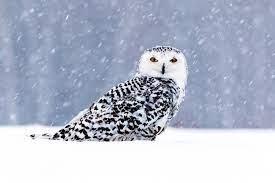 3. C	 TÝDENNÍ PLÁN 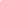 24. týden	(12. 2. – 16. 2. 2024)                  PŘEDMĚTCO BUDEME UČIT?JAK SE MI DAŘÍ?JAK ZPRACOVÁVÁME?ČESKÝ JAZYKuč. str. 57 - 58PS str. 32Utvořím s (VS) výstižné věty.Pracujeme s pamětnými řadami VS po B, L, M.Pracuji s vyjmenovanými slovy po M. Rozlišuji homonyma. Uč str. 57/3a, 58/2aČESKÝ JAZYKPS – bílá vyjmenovaná slova str. 11 – 13, 14 – 15 (část)PS – fialový str. 11 - 12Utvořím s (VS) výstižné věty.Pracujeme s pamětnými řadami VS po B, L, M.Pracuji s vyjmenovanými slovy po M. Rozlišuji homonyma. Umím vyjmenovaná slova po B, L. Zkouším VS po M. ČTENÍ,        PSANÍuč. str. 72 - 73Dokážu číst se správnou intonací.Odpovím na otázky k textu.ČTENÍ,        PSANÍPísankaPřepis krátké básně Opaky (VS po M). MATEMATIKAuč. str. 52 - 54PS 2. díl str. 4 – 7 (7/6 – vynechat)Modelujeme tvary ze dřívek. Tvoříme histogram. Pracuji se sčítacími trojúhelníky.Pracuji s čísly do 1000, indické násobení. Sčítám a odčítám trojciferná čísla pod sebou. Orientuji se na číselné ose. Řeším slovní úlohy. Počítáme se závorkou – přednost matematických operací. Rýsujeme trojúhelníky a měříme jejich strany a vypočítáme obvod. Umím zpaměti násobilku 1- 10.Fialový početník (dva sloupečky – vybrat náhodně)Bílý početník 2 - (dva sloupečky – vybrat náhodně)Bílý početník 4 - (dva sloupečky – vybrat náhodně)PRVOUKAPS str. 41 - 43Uč. 31 - 41Podmínky života na zemi Činnostní učeníOpakuji pojmy z neživé přírody. Provádím pokusy (dostředivá síla, složky slunečního světla)Sluneční soustava Seznámím se s planetami sluneční soustavy. Rozumím pojmům oběh Země kolem osy a kolem Slunce. PS str. 41 - 43TEST – neživá přírodaANGLICKÝ JAZYKuč. str. 24 - 26PS str. 23 - 24Small creatures – Unit 3Pracuji s novou slovní zásobou. Seznámím se s vazbami:It´s a bee. It´s yellow and brown.  They´re bees. They´re yellow and brown.Opakování počasí (propojení s prvoukou str. 39Instructions:Open your book.    Close your book. Listen.                    Clap your hands. Look.                      Stamp your feet. Sing.                       Jump.Draw.                      Wave your arms.Run.                        Turn around. Touch.                     Walk.Eat.                          Fly.Hop.                         Drink.